INFORME DE GESTIONES DIP. MARCELO DE JESÚS TORRES COFIÑOABRILDebido a la contingencia provocada por el COVID-19, se llevó a cabo la entrega de 500 despensas en la casa de gestoría, a fin de buscar reducir la curva de contagio.Asimismo, se brindaron 35 asesorías legales vía telefónica en materia laboral y mercantil.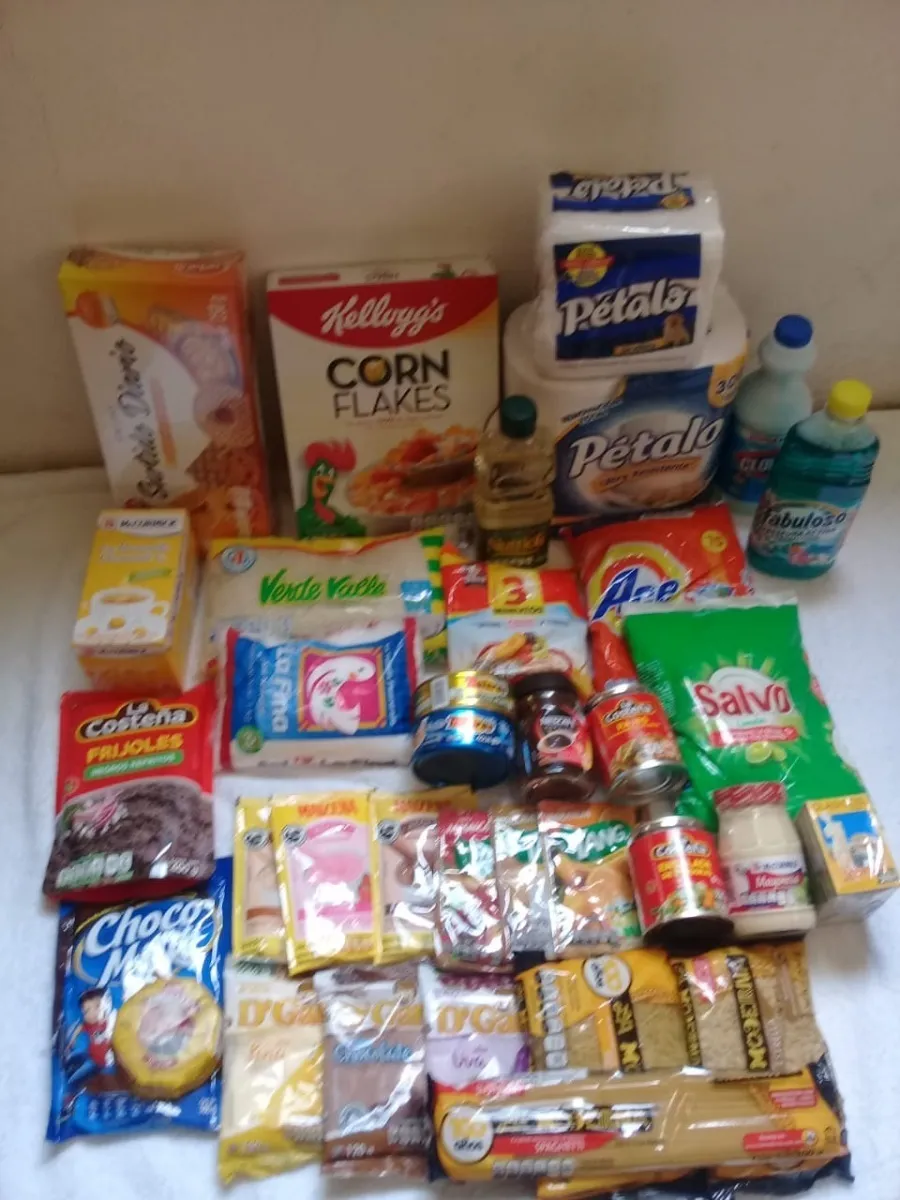 